 «20» мая 2022 г.                                          №  26                             с. Усть-МутаОб определении порядка прогона и маршрута передвижениясельскохозяйственных животных на территории Усть-Мутинскогосельского поселенияВ соответствии с Федеральным законом от 06.10.2003 г. № 131-ФЗ "Об общих принципах организации местного самоуправления в Российской Федерации", Уставом Усть-Мутинского сельского поселения, Решением сессии от 30.11.2021 г. № 7-1 "Об утверждении правил благоустройства на территории  МО Усть-Мутинское сельское поселение", Распоряжением от 20.05.2022 г. № 22 "Об определении мест под пастбища для выпаса скота на территории Усть-Мутинского сельского поселения".ПОСТАНОВЛЯЮ:Утвердить Правила содержания, выпаса и прогона сельскохозяйственных животных на территории Усть-Мутинского сельского поселения  Усть-Канского района Республики Алтай (Приложение №1)Постановление вступает в силу со дня его официального опубликования на официальном сайте сельской администрации Усть-Мутинского сельского поселения. Контроль за исполнением настоящего постановления оставляю за собой.  Глава Усть-Мутинскогосельского поселения                                                                  В. А. ТоедовПриложение № 1 к Постановлению№ 26 от 20.05.2022 г.Правиласодержания, выпаса и прогона сельскохозяйственных животныхна территории Усть-Мутинского сельского поселения Усть-Канского района Республики Алтай1. Общие положения 1.1. Настоящие Правила обязательны для исполнения юридическими лицами и гражданами, содержащими сельскохозяйственных животных. 1.2. В настоящих Правилах применяются следующие понятия: 1) сельскохозяйственные животные - лошади, крупный рогатый скот (коровы, бычки, телки), мелкорогатый скот (овцы, козы), птицы и другие животные, содержащиеся в личных подсобных хозяйствах граждан и у юридических лиц, используемые в целях производства животноводческой продукции, необходимым условием содержания которых является выпас, далее по тексту – животные; 2) владелец сельскохозяйственных животных - физическое или юридическое лицо, которое владеет, распоряжается и (или) пользуется сельскохозяйственными животными на праве собственности или на основании иных вещных прав; далее по тексту - владелец животных; 3) прогон сельскохозяйственных животных - передвижение сельскохозяйственных животных от места их постоянного нахождения до места выпаса и обратно; 4) выпас сельскохозяйственных животных - контролируемое пребывание на пастбище сельскохозяйственных животных в специально отведенных местах; 5) стадо - организованная для вывода на пастбище группа сельскохозяйственных животных: крупнорогатого скота, мелкорогатого скота, лошадей; 6) безнадзорные животные - животные, безнадзорно находящиеся или перемещающиеся вне установленных мест без надзора собственника или уполномоченного лица; 7) потрава- потрава посевов сельскохозяйственных культур - последствия в виде гибели урожая, частичного или полного его количественного и качественного снижения в результате воздействия животного. 1.3. Целью настоящих Правил является упорядочение содержания, выпаса, прогона сельскохозяйственных животных в Усть-Мутинском сельском поселении, обеспечение проведения профилактических мероприятий по предупреждению заболеваний животных болезнями, создание условий, исключающих потраву посевов, причинение вреда здоровью людей и ущерба имуществу физических и юридических лиц, профилактику случаев кражи сельскохозяйственных животных. 2. Содержание животных. 2.1. Помещения, предназначенные для временного или постоянного содержания животных, по своей площади и оборудованию должны обеспечивать благоприятные условия для их здоровья. Владельцы животных обязаны обеспечивать их кормами и водой, безопасными для здоровья животных и окружающей среды, соответствующими ветеринарно-санитарным требованиям и нормам. 2.2. Ответственность за здоровье, содержание и использование животных несут их владельцы. Владельцы животных обязаны: - осуществлять хозяйственные и ветеринарные мероприятия, обеспечивающие предупреждение болезней животных и безопасность в ветеринарно-санитарном отношении продуктов животноводства, содержать в надлежащем состоянии животноводческие помещения и сооружения для хранения кормов не допускать загрязнения окружающей среды отходами животноводства; - соблюдать зоогигиенические и ветеринарно-санитарные требования при размещении, строительстве, вводе в эксплуатацию объектов, связанных с содержанием животных, переработкой, хранением и реализацией продуктов животноводства; - предоставлять специалистам в области ветеринарии по их требованию животных для осмотра, немедленно извещать указанных специалистов о всех случаях внезапного падежа или одновременного массового заболевания животных, а также об их необычном поведении; - до прибытия специалистов в области ветеринарии принять меры по изоляции животных, подозреваемых в заболевании; - проводить регистрацию и перерегистрацию сельскохозяйственных животных за свой счет (биркование, клеймование и пт.д.); - соблюдать установленные ветеринарно-санитарные правила перевозки и убоя животных, переработки, хранения и реализации продуктов животноводства; - выполнять указания специалистов в области ветеринарии о проведении мероприятий по профилактике болезней животных и борьбе с этими болезнями. - соблюдать Правила выпаса и прогона скота.2.3. Утилизация биологических отходов производится в соответствие с ветеринарно-санитарными правилами. Биологическими отходами являются трупы животных и птиц, абортированные и мертворожденные плоды и другие отходы, получаемые при переработке сырья животного происхождения. Владельцы животных, в срок не более суток с момента гибели животного, обнаружения абортированного или мертворожденного плода, обязаны известить об этом специалиста в области ветеринарии, который на месте, по результатам осмотра, определяет порядок утилизации или уничтожения биологических отходов. Обязанность по доставке биологических отходов для переработки или захоронения (сжигания) возлагается на владельца. Биологические отходы обеззараживают в биотермических ямах, уничтожают сжиганием или в исключительных случаях захоранивают в специально отведенных местах. Запрещается сброс биологических отходов в водоемы, реки и болота так же в бытовые мусорные контейнеры и вывоз их на свалки и полигоны для захоронения. 2.4. Учет сельскохозяйственных животных ведется органом местного самоуправления в соответствие с порядком ведения похозяйственных книг. 3. Прогон и выпас животных 3.1. Прогон сельскохозяйственных животных осуществляется под обязательным надзором владельцев сельскохозяйственных животных либо лиц, ими уполномоченных. Запрещается прогон сельскохозяйственных животных по территории жилых, производственных массивов, детских площадок, скверов, парков, других мест общего пользования, по автомобильным дорогам (кроме прогона скота в летние пастбища и местах, где установлены дорожные знаки 1.26 "Перегон скота").Выпас сельскохозяйственных животных осуществляется на специально отведенных местах для выпаса скота под надзором владельцев или лиц, ими уполномоченных. 3.2. Запрещается выпускать в стадо: - больных животных, в том числе зараженных заразными болезнями; - маточное поголовье перед отелом, родами также неокрепших после отела, родов, неокрепший новорожденный молодняк; - животных, не прошедшие обязательные ветеринарные процедуры, в том числе прививки и вакцинации; 3.3. Запрещается выпас стада: - около автомобильных дорог с интенсивным движением; - на болотистых, топких местах; - на крутых горных, каменистых склонах; - около водоемов, имеющих крутые обрывы; - около (на) земельных участков (участках), обработанных ядохимикатами, удобрениями; - на охранных зонах нефтяных, насосных скважин, открытых нефтепроводов, автозаправок, трансформаторных электроподстанций, линий электропередач высокого напряжения; на засеянных полях, плантациях, сенокосах и др. сельхозугодиях; - в иных зонах при объявлении чрезвычайных ситуаций и особых режимов. 4. Ответственность за нарушение Правил Должностные лица и граждане, виновные в нарушении настоящих Правил несут дисциплинарную, административную, уголовную и иную ответственность в соответствии с законодательством. Приложение к правилам выпаса и прогона сельскохозяйственных животных на территории Усть-Мутинского сельского поселения Усть-Канского района Республики АлтайМАРШРУТ И ВРЕМЯПРОГОНА СЕЛЬСКОХОЗЯЙСТВЕННЫХ ЖИВОТНЫХ ДО МЕСТА ВЫПАСА НА ТЕРРИТОРИИ УСТЬ-КАНСКОГО СЕЛЬСКОГО ПОСЕЛЕНИЯ УСТЬ-КАНСКОГО РАЙОНА РЕСПУБЛИКИ АЛТАЙРоссийская ФедерацияМО Усть-МутинскоесельскоепоселениеУсть-Канского районаРеспублики АлтайПОСТАНОВЛЕНИЕ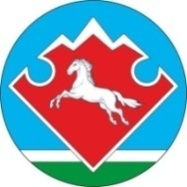 Алтай РеспубликанынКан-Оозы аймактынМоты-Оозы jурттынМуниципалтозолмозининадминистрациязы                JОПВремя прогона сельскохозяйственных животных Маршрут прогона сельскохозяйственных животных до места выпаса Место выпаса сельскохозяйственных животных УТРО:с 05.00 ч. до 08.00 ч.ВЕЧЕР:с 18.00 ч. до 22.00 ч.с.Усть-Мутавдоль реки  р.Ануй(ул. Октябрьская, П.Сухова)конец улицы Центральная в сторону урочища «Широкое»                                УТРО:с 05.00 ч. до 08.00 ч.ВЕЧЕР:с 18.00 ч. до 22.00 ч.с. Усть-Мутапо улице Молодежная (ул. Центральная, Молодежная, Рулева, Заречная, Школьная)конец улицы Центральная, в сторону выезда из села         УТРО:с 05.00 ч. до 08.00 ч.ВЕЧЕР:с 18.00 ч. до 22.00 ч.с.Верх-Мутапо ул. Чапаева (ул. Чапаева)ур. «Шиба»УТРО:с 05.00 ч. до 08.00 ч.ВЕЧЕР:с 18.00 ч. до 22.00 ч.с.Келейпо ул.Тан-Чолмон (ул. Бероговая, Тан-Чолмон, к. Минакова)ур. «Сарык»с 00.00 ч. до 08.00 ч.с 20.00 ч. до 00.00 ч.Месяцы: июнь - августпо проезжей части дороги по ул. Центральная, ул. Чапаева, Тан-ЧолмонЛетние пастбища